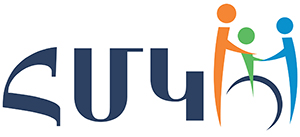 Հանրապետական մանկավարժահոգեբանական կենտրոն «Հանրակրթական դպրոցների  ուսուցիչների և ուսուցչի օգնականների դասավանդման հմտությունների զարգացման ապահովում» ծրագիրՀԵՏԱԶՈՏԱԿԱՆ ԱՇԽԱՏԱՆՔԴպրոց՝	«  Մալիշկայի թիվ 1 միջնակարգ դպրոց » ՊՈԱԿԱռարկա՝	   Անգլերեն	Թեմա՝ Ուսուցչի կողմից հանրակրթական առարկայական չափորոշիչներով ամրագրված գիտելիքների, կարողությունների և հմտությունների առնվազն պարտադիր նվազագույն պահանջների յուրացման ապահովումը սովորողների կողմից	Վերապատրաստող, մենթոր՝		Աիդա ԽալաթյանՈւսուցիչ՝	Մարինե Դավթյան				Եղեգնաձոր  20222022թ.ԲովանդակությունՆերածություն…………………………………………………………………..….…………..3Տեսական մաս………………………………………………………………….….…………….4Վերջնարդյունք………………………………………………………….………..……………..8Դասի պլան…………………………………………………………………..…………………..9Գրականության ցանկ…………………………………………………………………………10ՆերածությունՕտար լեզվի ուսուցումը սկսվում է նախապատրաստական շրջանով, որին հատկացվում է 8-12 ժամ։ Նախապատրաստական կամ նախաայբբենական շրջանը կառուցվում է բանավոր խոսքի հիման վրա։ Այս փուլի հիմնական նպատակը տարրական հաղորդակցման կարողություններ ձևավորելն է։Այս նպատակով խորհուրդ տրվում է օգտագործել ՀՀ ԿԳ նախարարության կողմից հաստատված “English A” դասագիրքը։Հիմնվելով հանրակրթական առարկայական չափորոշիչների վրա, սովորողների մոտ զարգացնել գիտելիքների կարողությունների և հմտությունների պարտադիր նվազագույն պահանջները և դրանց յուրացման դեպքում մենք կունենանք հիանալի վերջնարդյունք տարրական, միջին և ավագ դասարաններում:Սովորողների մոտ չափորոշչային կարողությունների ձևավորումը    Սովորողների մոտ ձևավորել ընկալողական – արտասանական հմտություններ և ճիշտ հնչերանգի պահպանման կարողություններ:    Կարողանալ ճանաչել և վերարտադրել ձայնավոր և բաղաձայն հնչյուններն ու հնչյունակապակցությունները:     Կարողանալ հարաբերակցել հնչյունները և տառերը:    Ձևավորել և զարգացնել ընթերցանության ու գրելու տեխնիկան:    Կարողանալ գործածել նոր յուրացրած բառապաշարը խոսելիս և գրելիս, մտքերը արտահայտելու նպատակով ընկալել և հասկանալ բառերն ու բառակապակցությունները՝ տեղեկատվությունը ստանալու նպատակով:    Կարողանալ կազմել նոր բառեր այդ գործողությունը արտահայտող անձը անվանելու նպատակով (teach - teacher):    Կարողանալ կազմել դասական թվականները: Կարողանալ ճանաչել և կազմել բայերից գոյականներ և ճիշտ գործածել դրանք:    Կարողանալ ճիշտ օգտագործել հոդը ցույց տալով ա) առարկայի նման առարկաների որևէ խմբին կամ դասին պատկանելը, օր.՝ it is a table, an apple,բ) լսողին հայտնիառարկայի մասին խոսելի:    Կարողանալ կազմել և ճիշտ օգտագործել գոյականի եզակի և հոգնակի ձևերը մեկ կամ մեկից ավելի առարկա կամ անձ  արտահայտելու համար (օր.՝ boy – boys, bench – benchs, man - men):    Կարողանալ տարբերակել և ճիշտ գրել հատուկ և հասարակ գոյականները:     Կարողանալ տարբերակել հաշվելի առարկայական գոյականները նյութ ցույց տվող անհաշվելի գոյականներից :    Կարողանալ արտահայտել պատկանելությունը ստացական հոլովի և նրան համարժեք of-ի միջոցով:    Կարողանալ ճիշտ օգտագործել անձնական դերանունները խոսողին, խոսակցին և երրորդ անձին մատնանշելու համար:    Կարողանալ ճիշտ օգտագործել ցուցական դերանունները համապատասխանաբար մոտիկ և հեռու գտնվող առարկաներ մատնանշելու համար:       Կարողանալ հաշվել առարկաները և արտահայտել դրամց քանակը:        Կարողանալ օգտագործել to be, to do բայերը որպես իմաստային և օժանդակ բայեր:        Օր.՝ I am a student.        Do you speak English.    Կարողանալ օգտագործել to have բայը «ունենալ» իմաստով:     Օր.՝ I have two sisters.    Կարողանալ ճիշտ օգտագործել ներկա անորոշ ժամանակաձևը առօրյա, սովորական, կրկնվող կործողություն արտահայտելու համար:    Օր.՝ Every Sundey I visit my grandparents.    Կարողանալ ճիշտ օգտագործել ներկա շարունակական ժամանակաձևը խոսելու պահին ընթացքի մեջ գտնվող գործողություն արտահայտելու համար:    Օր.՝ Look she is playing football with the boys.    Կարողանալ ճիշտ օգտագործել անցյալ անորոշ ժամանակաձևը անցյալում կատարված, ավարտված գործողություն արտահայտելու համար:    Օր.՝  She went to bed early last night.    Կարողանալ օգտագործել մոդալ բայերը կարողություն արտահայտելու նպատակով:    Օր.՝ I can not speak English well.    Տարրական զրույց վարել «Ինչ եմ ուզում», «Ինչ չեմ ուզում», «Ինչ կաչող եմ անել և ինչ չեմ կարող անել» և այլն:    Կարողանալ հասկանալ և կատարել ուսուցչի հրահանգները:    Կարողանալ արտահայտել հրահանգ, կարգադրություն և խնդրանք:    Կարողանալ օգտագործել նախդիրները տեղ (in the room, on the table), ուղղություն (to the cinema) և ժամանակ (in the morning, at 2 o'clok) րտահայտելու համար:    Կարողանալ  բառակապակցություններով և նախադասություններով արտահայտված մտքերը կապակցել կամ հակադրել:    Կարողանալ կարողանալ ճիշտ կազմել տարբեր տիպի հաստատական, հարցական, հրամայական նախադասություններ և հսատատելու, հարցնելու կամ ցուցում / հրահանգ տալու համար ինչպես նաև մարդկանց, վայրերը և այլն բնութագրելու համար:    Օր.՝ We travel from Yeravan to Goris by bus.    Կարողանալ կազմել և գործածել անդեմ նախադասությունները ներկա և անցյալ ժամանակներով:    Օր.՝ It was very cild Yesterday.    Զարգացնել ունկնդրելու և խոսելու հետևյալ կորողություները.    Կարողանալ լսելով հասկանալ ծանոթ լեզվական նյութի հիման վրա կարճ և ոչ բարդ տեքստի հիմնական բովանդակությունը:     Կարողանալ ընկալել և հասկանալ հեքիաթների, պատմվածքների ընդհանուր բովանդկությունը՝ հիմնվելով նկարի վրա:    Կարողանալ արտահայտել մտքերը 5-6 նախադասությամբ:    Կարողանալ հարցնել և ասել նոր բառերի իմաստը և ուղղագրությունը:    Կարողանալ ներկայացնել ինքն իրեն և ուրիշներին:    Կարողանալ կարդալով ընկալել տեքստի հիմնական բովանդակությունը, գտնել անհրաժեշտ տեղեկատվությունը:    Կարողանալ պարզ հարցաթերթիկ լրացնել անձնական տվյալների մասին:    Կարողանալ զրուցել դպրոցի, առօրյայի, սիրելի զբաղմունքի (նախասիրությունների), ընտանիքի անդամների, ընկերների մասին:    Հասկանալ ծանոթ թեմայով մուլտֆիլմի, տեսաֆիլմի գլխավոր իմաստը, կարճ տեղեկություն տալ այդ մասին՝ արտահայտելով նաև սեփական կարծիքը:   Հասկանալ առօրյա իրադարձությունների մասին հեսութտատեսային հաղորդումների հիմնական բովանդակությունը:     Կարողանալ ներկայացնել ինքն իրեն: Երկխոսություն, հարցում վարել որոշակի տեղեկություն ստանալու նպատակով:     Հեռախոսային պարզ զրույց վարել:    Զարգացնել գրելու հետևյալ կարողությունները.    Լրացնել անձնական տվյալներ պահանջող քարտ:    Կարճ շարադրել կարդացածը: Ծանոթ բառապաշարով անձ նկարագրել:    Գործածել նոր յուրացրած բառապաշարը խոսելիս և գրելիս:    Հասկանալ և գործածել որոշյալ և անորոշ և զրո հոդ վերացական գոյականների    հետ: Օր.՝ Life is wonderful.    Հասկանալ և կարողանալ գործածել կայուն կապակցությունները անորոշ հոդով և կայուն կապակցությունները որոշյալ հոդի հետ: Ինչպես նաև հասկանալ և կարողանալ գործածել կայուն կապակցությունները առանց հոդի:    Անորոշ հոդով՝  To have a headache, որոշյալ հոդով՝ on the right, զրո հոդով՝ at first sight.    Գոյականներ, որոնք գործածվում են միայն եզակի թվով, գոյականներ, որոնք գործածվում են միայն հոգնակի թվով:    Հասկանալ և կարողանալ գործածել քանակական թվերը (1-100):    Հասկանալ և կարողանալ գործածել ամիսը, ամսաթիվը և տարեթիվը թվերով և բառերով:    Հասկանալ և կարողանալ գործածել much, many, few, little ածականները:    Հասկանալ և կարողանալ ճիշտ տեղում գործածել մակբայները:    Հասկանալ և կարողանալ գործածել ժամանակի և տեղի նախդիրները:    Հասկանալ, կազմել և կարողանալ գործածել անորոշ ապառնի ժամանակը, երբ այն ցույց է տալիս մի գործողություն, որը կատարվելու է ապագայում անկախ որևէ մեկի կամքից:    Հասկանալ համակարգչի word ծրագրի տարբեր հրահանգների նշանակությունը:    Կարողանալ գրել պարզ նախադասություններ և արտահայտություններ միացնելով դրանց կապակցող բառերով (և, բայց, որովհետև, հենց որ) և այլ շաղկապներով:    Կազմել նախադասություններ տրված բառերով և բառակապակցություններով:     Համառոտ ինքնակենսագրություն գրել:    Ընդլայնել բառապաշարը նոր բառերի, բառակապակցությունների, հոմանիշների և հականիշների հաշվին:    Կարողանալ գործածել նոր յուրացրած բառապաշարը խոսելիս և գրելիս, մտքերը բանավոր և գրավոր արտահայտելու համար:ՕՐՎԱ ԴԱՍԻ ՊԼԱՆԱռարկա – ԱնգլերենԹեմա – MY UNCLE SAMԴասարան – IVԴասաժամ – 2 բայց նոր նյութիՀաղորդման դաս՝ 1Նպատակը՝ Իմացական – կկարողանա կարդալ, թարգմանել, ինչպես նաև պատասխաներ հարցերին, օգտվելով նոր՝ արդեն իրենց կողմից յուրացրած բառապաշարից:ԵԶՐԱԿԱՑՈՒԹՅՈՒՆ    Ատեստավորման վերջում մի գեղեցիկ դաս ունեցա: Դասը վարեցի նոր մեթոդով, որը կոչվում է «Կենտրոնների տեղափոխման մեթոդ»: Դասարանի աշակերտներին բաժանել  էի 3 խմբի, և յուրաքանչյուր խմբի համարսեղանի վրա դրված էր իրենց հանձնարարությունը: Յուրաքանչյուր խմբին հատկացված էր 15 րոպե: 45 րոպեի ընթացքում կարողացա առանց շտապելու հասցնել բոլոր խմբերին բացատրել դասը (կարդալ և թարգմանել), բացատրել և հանձնարարել տնային առաջադրանքը: Աշակերտները հասցրեցին գրել և թարգմանել նոր բառերն իրենց բառատետրերում: Առաջադրանքները համապատասխանում էիր ժամանակին, դասարանը խաղաղ աշխատում էր և ոչ մի խումբ պարապ չէր: Ես կարողացա լսել բոլորին և աշակերտներին նույնպես շատ դուր եկավ դասը, հատկապես պտտվելու պահը: I խմբին դաս էի բացատրում, II խումբը կատարում էր գործնական աշխատանք, որոնց ուղղորդում էր ուսուցչի օգնականը, իսկ III  խումբը աշխատում էր ինքնուրույն:(45 րոպե, յուր. Խմբի համար 15 րոպե):     Հերթով պտտվելով բոլորին հանձնարարվեց նույն դասը, բառերը և նույն տնային հանձնարարությունը:1-ին խումբ2-րդ խումբ Կարդալ, թարգմանելԲառապաշարըՏնային հանձնարարությունԿարդալ, թարգմանելԹարգմանել բառերըՏնային հանձնարարությունԲացատրել տեքստըԹարգմանել բառերըՏնային հանձնարարությունՍովորել անգիրի 2-րդ քառյակըԿատարել վարժություն 11Գրել բառերը և թարգմանել1.	Սովորել անգիրի 1-ին քառյակը2.	Արտագրել դասը3.	Կատարել վարժություն 10Սովորել անգիրի 2-րդ քառյակըԿատարել վարժություն 11Գրել բառերը և թարգմանելԿատարել վարժություն 5Թարգմանել բառերըՍովորել անգիր 2-րդ քառյակը1.	Կատարել առաջադրանք  52.	Կատարել առաջադրանք 3.	Սովորել անգիր 2-րդ քառյակը1.	Կատարել առաջադրանք  52.	Կատարել առաջադրանք 3.	Սովորել անգիր 1-ին քառյակը